ОГИБДД УМВД РОССИИ ПО  Г. ЕКАТЕРИНБУРГУУПРАВЛЕНИЕ ОБРАЗОВАНИЯ АДМИНИСТРАЦИИ Г. ЕКАТЕРИНБУРГА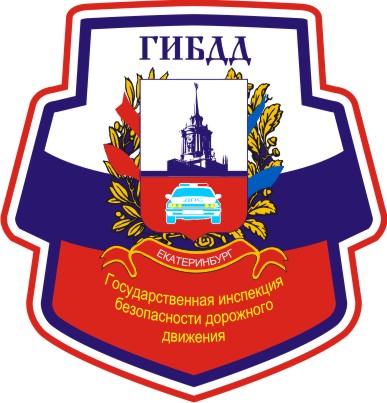 НАБЛЮДАТЕЛЬНОЕ ДЕЛОНА МУНИЦИПАЛЬНОЕ ОБРАЗОВАТЕЛЬНОЕ УЧРЕЖДЕНИЕ№ 93                                 ЛЕНИНСКОГО РАЙОНАСОДЕРЖАНИЕ НАБЛЮДАТЕЛЬНОГО ДЕЛА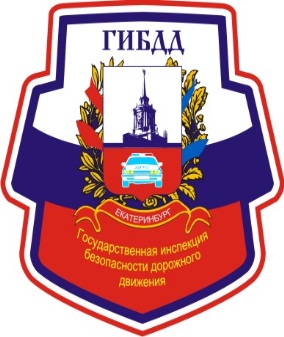 ОУ № 931. Контактная информация 2. Приказ ОУ о назначении ответственного педагога за профилактику ДДТТ3. План ОУ мероприятий по профилактике ДДТТ4. Паспорт Дорожной безопасности5. Фото стенда «Паспорт Дорожной Безопасности»6. Акт обследования подъездных путей к ОУ (ДИОД)7. Акт обследования состояния обучения несовершеннолетних правилам безопасного поведения на дорогах и профилактической работы по предупреждению ДДТТ.8. ЮИД (Состав, план работы, положение, участие в конкурсах)9. Оснащение ОУ (кабинет «Светофор», учебно-тренировочный перекресток, учебно-методические пособия, стенды, расписание занятий).10. Посещение ОУ сотрудниками ГИБДД (справки)11. НПДД детьми ОУ 12. ДТП с участием детей ОУМАОУ СОШ № 93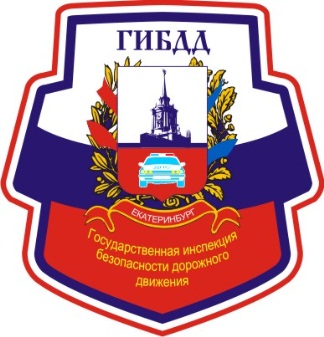 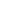 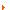 Адресг.Екатеринбург, 8 Марта - 89г.Екатеринбург, 8 Марта - 89г.Екатеринбург, 8 Марта - 89ДиректорФИОФИОТел.:ДиректорУсова Ольга НиколаевнаУсова Ольга Николаевна251-00-30Заместители директораФИОФИОТел.:Заместители директораРекун Любовь ВикторовнаРекун Любовь Викторовна251-00-27Заместители директораАникина Татьяна  НиколаевнаАникина Татьяна  НиколаевнаЗаместители директораМордвина Наталья ДмитриевнаМордвина Наталья ДмитриевнаОтветственный за профилактику ДДТТМордвина Наталья ДмитриевнаМордвина Наталья Дмитриевна251-00-30Сайтhttp://школа93.екатеринбург.рф/http://школа93.екатеринбург.рф/http://школа93.екатеринбург.рф/E-mailSchool93@bk.ruSchool93@bk.ruSchool93@bk.ruОбщая численность учащихсяКоличество классовКоличество детейКоличество детейОбщая численность учащихся34850850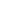 Вторник, 05 мая, 15:16